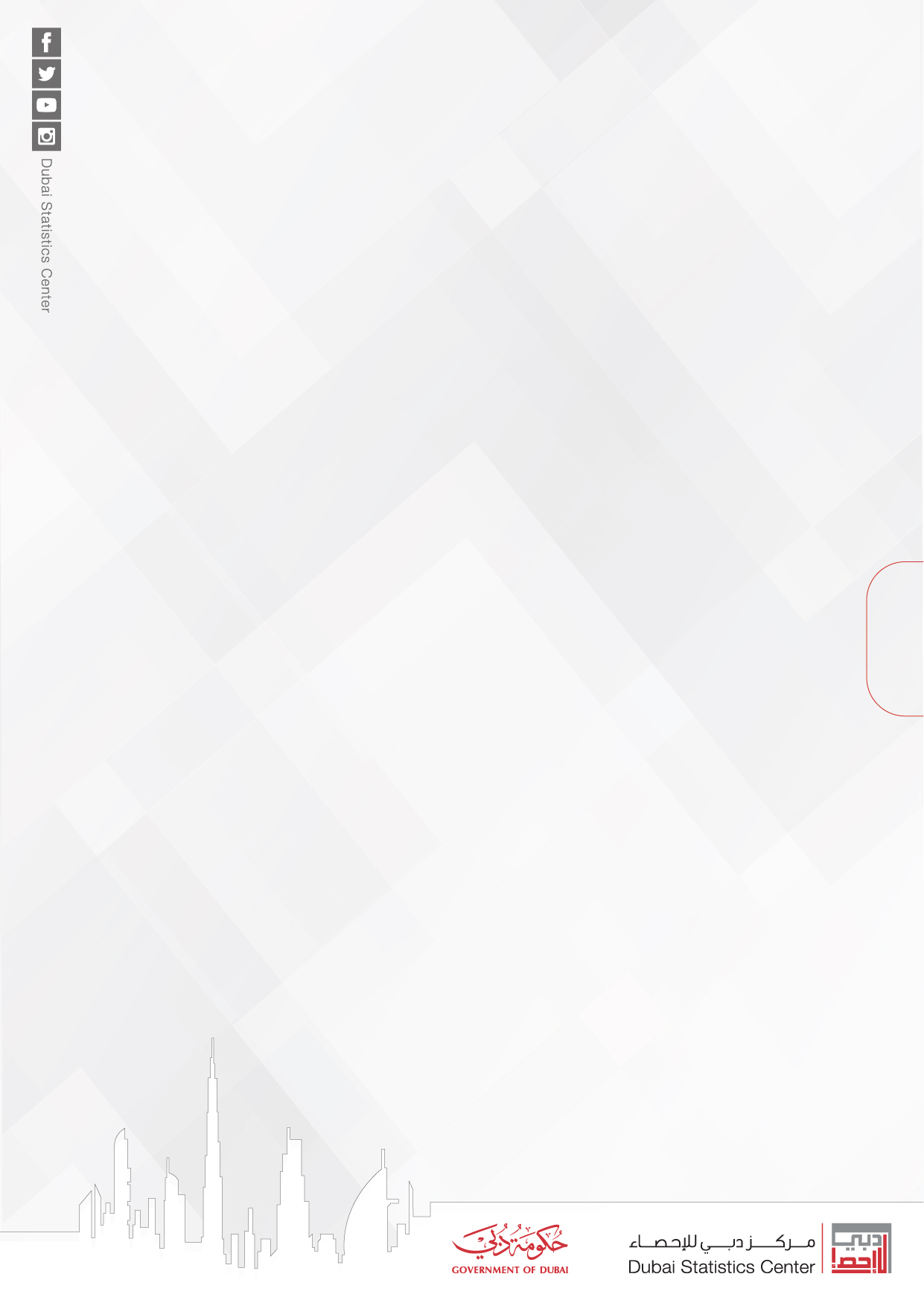  نـشـــــــرة الـنـوع الاجـتـمـاعـي  إمــــــــــارة دبـــــــــيGender Statistics                                                                 Emirate of Dubai   2019صفحة المحتويات   Page of Contentsجدول 1.1 - التوزيع النسبي للسكان حسب الجنس - إمارة دبيTable 1.1 - Percentage Distribution of Population by Gender - Emirate of Dubai(2019 – 2017)جدول 1.2 - التوزيع النسبي للسكان حسب فئات العمر والجنس - إمارة دبي Table 1.2 - Percentage Distribution of Population by Age Groups and Gender - Emirate of Dubai(2019)جدول 1.3 - وسيط العمر للسكان (سنة) حسب الجنس - إمارة دبيTable 1.3 - Population Median Age (Year) by Gender - Emirate of Dubai(2019 – 2017)جدول 1.4 - متوسط الأسرة المعيشية (فرد) -  إمارة دبيTable 1.4 - Average Household Size (Person) - Emirate of Dubai(2019 – 2017)شكل 1.3 - متوسط الأسرة المعيشية -  إمارة دبيFigure 1.3 - Average Household Size - Emirate of Dubai(2019 – 2017)جدول 1.5 - التوزيع النسبي للأسر المعيشية حسب جنس رب الأسرة -  إمارة دبيTable 1.5 - Percentage Distribution of Household by Gender of Household Head - Emirate of Dubai(2019)جدول 1.6 - التوزيع النسبي لأرباب الأسر المعيشية حسب الحالة الزواجية والجنس -  إمارة دبي Table 1.6 - Percentage Distribution of Population Aged 15+ by Marital Status and Gender Emirate of Dubai( (2019جدول 2.1 - متوسط العمر وقت الزواج الأول (سنة) حسب الجنس - إمارة دبي Table 2.1 - Singulate Mean Age at Marriage (Year) by Gender - Emirate of Dubai (2019)جدول 2.2 - معدلات الزواج والطلاق الخام - إمارة دبيTable 2.2 - Crude Marriage and Divorce Rates - Emirate of Dubai (2019 – 2017)شكل 2.2 - معدلات الزواج والطلاق الخام - إمارة دبيFigure 2.2 - Crude Marriage and Divorce Rates - Emirate of Dubai (2019 – 2017)جدول 2.3 - التوزيع النسبي للسكان 15+ حسب الحالة الزواجية والجنس -  إمارة دبيTable 2.3 - Percentage Distribution of Population Aged 15+ by Marital Status and GenderEmirate of Dubai2019))جدول 2.4-  معدل الخصوبة التفصيلية -  إمارة دبي Table 2.4- Age Specific Fertility Rates - Emirate of Dubai2019))جدول 3.1 - نسبة الأمية في سنوات مختارة للسكان 15+ حسب الجنس - إمارة دبيTable 3.1 - Illiteracy Rate in Selected Years for Population Aged 15+ by Gender - Emirate of Dubai(2019 – 2017)شكل3.1- نسبة الأمية في سنوات مختارة للسكان 15+ حسب الجنس - إمارة دبيFigure 3.1- Illiteracy Rate in Selected Years for Population Aged 15+ by Gender - Emirate of Dubai(2019 – 2017)جدول 3.2 - التوزيع النسبي للسكان 15+ حسب المستوى التعليمي والجنس -  إمارة دبي Table 3.2 - Percentage Distribution of Population Aged 15+ by Educational Level and Gender  Emirate of Dubai (2019)جدول 3.3 - التوزيع النسبي لطلبة المدارس* حسب المرحلة التعليمية والجنس -  إمارة دبيTable 3.3 - Percentage Distribution of Students at Schools* by Educational Level and Gender Emirate of Dubai(2019/2020)جدول 3.4 - التوزيع النسبي لطلبة التعليم العالي حسب الجنس -  إمارة دبي Table 3.4 - Percentage Distribution of Students in Tertiary Education by Gender - Emirate of Dubai        (2019 / 2020)جدول 3.5 - التوزيع النسبي للهيئة التعليمية* حسب المرحلة التعليمية والجنس -  إمارة دبيTable 3.5 - Percentage Distribution of Teachers* by Educational Level and Gender - Emirate of Dubai (2019 / 2020)شكل 3.2 - التوزيع النسبي للمعلمين حسب المرحلة التعليمية والجنس -  إمارة دبيFigure 3.2 - Percentage Distribution of Teachers by Educational Level and Gender - Emirate of Dubai (2019 / 2020)جدول 4.1 - توقع الحياة وقت الولادة (سنة) حسب الجنس -  إمارة دبيTable 4.1 - Life Expectancy at Birth (Year) by Gender - Emirate of Dubai(2019)شكل 4.1 - توقع الحياة وقت الولادة (سنة) حسب الجنس -  إمارة دبيFigure 4.1 - Life Expectancy at Birth (Year) by Gender - Emirate of Dubai(2019)جدول 4.2 - النسبة المئوية للسكان المؤمنين صحياً حسب الجنس -  إمارة دبيTable 4.2 - Percentage of Health Insured Population by Gender - Emirate of Dubai(2019)جدول 4.3 - معدل وفيات الأطفال الرضع (لكل 1000 مولود حي) حسب الجنس -  إمارة دبيTable 4.2 - Infant Mortality Rate (Per 1000 Live Births) by Gender - Emirate of Dubai(2019 – 2017)شكل 4.2 - معدل وفيات الأطفال الرضع (لكل 1000 مولود حي) حسب الجنس -  إمارة دبيFigure 4.2 - Infant Mortality Rate (Per 1000 Live Births) by Gender - Emirate of Dubai(2019 – 2017)جدول 4.4 - معدل وفيات الأطفال دون الخامسة (لكل 1000 مولود حي) حسب الجنس -  إمارة دبيTable 4.4 - Under Five Mortality Rate (Per 1000 Live Births) by Gender - Emirate of Dubai(2019 – 2017)شكل 4.3 - معدل وفيات الأطفال دون الخامسة (لكل 1000 مولود حي) حسب الجنس -  إمارة دبيFigure 4.3 - Under Five Mortality Rate (Per 1000 Live Births) by Gender - Emirate of Dubai(2019 – 2017)جدول 4.5 - التوزيع النسبي للمهنين والفنيين العاملين في القطاع الصحي حسب الجنس -  إمارة دبي Table 4.5 - Percentage Distribution of Professional and Technical Staff in Health Sector by Gender Emirate of Dubai ( 2019 ) جدول 5.1 - معدل النشاط الاقتصادي المنقح للسكان 15+ حسب الجنس -  إمارة دبيTable 5.1 - Refined Activity Rates of the Population Aged 15+ by Gender - Emirate of Dubai(2019 – 2017)شكل 5.1 - معدلات المشاركة الاقتصادية المنقحة للسكان 15+ حسب الجنس لسنوات مختارة-  إمارة دبيFigure 5.1 - Refined Activity Rates for Population Aged 15+ by Gender for Selected Years - Emirate of Dubai(2019 – 2017)جدول 5.2 - التوزيع النسبي للسكان النشيطين اقتصادياً 15+ حسب الجنس -  إمارة دبي Table 5.2 - Percentage Distribution of Economically Active Population Aged 15+ by Gender- Emirate of Dubai (2019)شكل 5.2 - التوزيع النسبي للسكان النشيطين اقتصادياً 15+ حسب الجنس -  إمارة دبيFigure 5.2 - Percentage Distribution of Economically Active Population Aged 15+ by Gender - Emirate of Dubai (2019)جدول 5.3 - التوزيع النسبي للمشتغلين 15+ حسب الجنس وفئات العمر - إمارة دبيTable 5.3 - Percentage Distribution of Employed Aged 15+ by Gender and Broad Age Groups - Emirate of Dubai(2019)جدول 5.4 - التوزيع النسبي للسكان غير النشيطين اقتصادياً 15+ حسب الجنس - إمارة دبيTable 5.4 - Percentage Distribution of Non-Economically Active Population Aged 15+ by Gender Emirate of Dubai(2019)جدول 5.5 - معدلات البطالة بين أفراد قوة العمل الذين أعمارهم 15+ حسب الجنس -  إمارة دبيTable 5.5 - Unemployment Rates among Labor Force Aged 15+ by Gender - Emirate of Dubai(2019 – 2017)شكل 5.4 - معدلات البطالة حسب الجنس - إمارة دبيFigure 5.4 - Unemployment Rates by Gender - Emirate of Dubai (2019 – 2017)جدول 5.6 - التوزيع النسبي للمشتغلين الذين أعمارهم 15+ حسب فئات الأجر الشهري من العمل والجنس - إمارة دبيTable 5.6 - Percentage Distribution of Employed Aged 15+ by Monthly Income Categories and Gender- Emirate of Dubai (2019)جدول 5.7 - التوزيع النسبي للمشتغلين الذين أعمارهم 15+ في القطاع الحكومي حسب فئات الأجر الشهري من العمل والجنس- إمارة دبيTable 5.7 - Percentage Distribution of Employed at Government Sector Aged 15+ by Monthly Income Categories and Gender - Emirate of Dubai(2019)جدول 5.8- التوزيع النسبي للمشتغلين الذين أعمارهم 15+ في القطاع الخاص حسب فئات الأجر الشهري من العمل والجنس- إمارة دبيTable 5.8- Percentage Distribution of Employed at Private Sector Aged 15+ by Monthly Income Categories and Gender - Emirate of Dubai ( 2019 )5.9- التوزيع النسبي للعاملين بالدوائر الحكومية المحلية والاتحادية حسب الجنس – إمارة دبيTable 5.9- Percentage Distribution of Employees at Local and Federal Government Departments by Gender -Emirate of Dubai (2019)جدول 5.10- التوزيع النسبي للقضاة والمحامين المقيدين بدائرة محاكم دبي حسب الجنسTable 5.10- Percentage Distribution for Judges and Lawyers in Dubai Courts Department by Gender(2019)جدول 6.1- التوزيع النسبي للسكان الشباب 15-30 سنة حسب سنوات العمر الإفرادية والجنس-  إمارة دبيTable 6.1- Percentage Distribution of Youth Population Aged 15-30 by Single Years of Age and GenderEmirate of Dubai(2019)جدول 6.2-التوزيع النسبي للسكان الشباب 15-30 سنة الذين لم يسبق لهم الزواج حسب الجنس-  إمارة دبيTable 6.2- Percentage Distribution of Never Married Youth Population Aged 15-30 by Gender - Emirate of Dubai(2019 – 2017)شكل 6.1-  التوزيع النسبي للسكان الشباب 15-30 سنة الذين لم يسبق لهم الزواج حسب الجنس-  إمارة دبيFigure 6.1- Percentage Distribution of Never Married Youth Population Aged 15-30 by Gender  Emirate of Dubai(2019 – 2017)جدول 6.3- معدلات الأمية بين السكان الشباب في الفئات العمرية 15-30 سنة حسب الجنس-  إمارة دبيTable 6.3- Illiteracy Rates for Youth Population Aged 15-30 by Gender - Emirate of Dubai(2019)شكل 6.2- معدلات الأمية بين السكان الشباب في الفئات العمرية 15-30 سنة حسب الجنس-  إمارة دبيFigure 6.2- Illiteracy Rates for Youth Population Aged 15-30 by Gender - Emirate of Dubai(2019)جدول 6.4- النسب المئوية للنشيطين اقتصادياً بين السكان الشباب في الفئات العمرية 15-30 سنة حسب الجنس -إمارة دبيTable 6.4- Percentage of Economically Active Among Youth Population Aged 15-30 by Gender-Emirate of Dubai(2019)شكل 6.3 - النسب المئوية للنشيطين اقتصادياً بين السكان الشباب في الفئات العمرية 15-30 سنة حسب الجنس -إمارة دبيFigure 6.3 - Percentage of Economically Active Among Youth Population Aged 15-30 by Gender Emirate of Dubai(2019)جدول 6.5 - معدلات البطالة بين الشباب في الفئات العمرية 15-30 سنة حسب الجنس -  إمارة دبيTable 6.5 - Unemployment Rates among Youth Aged 15-30 by Gender - Emirate of Dubai(2019)شكل 6.4 - معدلات البطالة بين الشباب في الفئات العمرية 15-30 سنة حسب الجنس-  إمارة دبيFigure 6.4 - Unemployment Rates among Youth Aged 15-30 by Gender - Emirate of Dubai(2019)جدول 7.1 - التوزيع النسبي للسكان 60+ حسب الجنس وفئات العمر-  إمارة دبيTable 7.1 - Percentage Distribution of Population 60+ Years by Gender and Age Groups Emirate of Dubai(2019)شكل 7.1 - التوزيع النسبي للسكان 60+ حسب الجنس وفئات العمر-  إمارة دبيFigure 7.1 - Percentage Distribution of Population 60+ Years by Gender and Age Group  Emirate of Dubai(2019)جدول 7.2 - التوزيع النسبي للسكان 60+ حسب الجنس والمستوى التعليمي -  إمارة دبي Table 7.2 - Percentage Distribution of Population 60+ by Gender and Educational Level  Emirate of Dubai (2019)شكل 7.2 - التوزيع النسبي للسكان المسنين 60+ حسب الجنس والمستوى التعليمي -  إمارة دبيFigure 7.2 - Percentage Distribution of Population 60+ by Gender and Educational Level- Emirate of Dubai  (2019)جدول 7.3 - التوزيع النسبي للسكان 60+ حسب الجنس وحالة التأمين الصحي – إمارة دبيTable 7.3 - Percentage Distribution of Population 60+ by Gender and Health Insurance Status Emirate of Dubai(2019)جدول 8.1 - التوزيع النسبي لأصحاب الهمم 15+ حسب الجنس والمستوى التعليمي -  إمارة دبي Table 8.1 - Percentage Distribution of People of Determination 15+ by Gender and Educational Level   Emirate of Dubai (*2019) شكل 8.1 - التوزيع النسبي لأصحاب الهمم 15+ حسب الجنس والمستوى التعليمي -  إمارة دبي Figure 8.1 - Percentage Distribution of People of Determination 15+ by Gender and Educational Level   Emirate of Dubai (2019) جدول 8.2 - التوزيع النسبي لأصحاب الهمم حسب الجنس ونوع الصعوبة -  إمارة دبي Percentage Distribution of People of Determination by Gender and Type of Difficulty Table 8.2 -Emirate of Dubai(*2019) شكل 8.2 - التوزيع النسبي لأصحاب الهمم حسب الجنس ونوع الصعوبة -  إمارة دبي Percentage Distribution of People of Determination by Gender and Type of Difficulty Figure 8.2 -Emirate of Dubai (2019)    الموضوعرقم الصفحة  Page No.Subject   تقديم3Prefaceالسكان والأسر4Population and Householdsالزواجية8Maritalالتعليم11Educationالصحة14Healthالقوى العاملة18Labor Forceالسكان الشباب24Youth Populationالسكان المسنين28Elderly Populationأصحاب الهمم31People of Determinationالتعاريف33Definitionsتقديم     انطلاقا من رؤى صاحب السمو الشيخ محمد بن راشد آل مكتوم نائب رئيس الدولة رئيس الوزراء حاكم دبي بأهمية دور المرأة وتعزيز مكانتها في تنمية المجتمع، وانسجاماً مع تطلعات سموه لتحقيق مبدأ تكافؤ الفرص بين الجنسين حتى يضمن مساهمة فاعلة للمرأة في عملية التنمية المستدامة للمجتمع "تطوير قدرات المرأة الإماراتية وإبراز دورها في المجتمع كفرد من أفراده يتفاعل ويؤثر إيجاباً في احتياجاته التنموية في شتى المجالات“.      يحرص مركز دبي للإحصاء وبشكل دائم ومستمر على مواكبة كافة المستجدات والتطورات المحلية والعالمية على حد سواء من خلال التفاعل مع مختلف القضايا التي تعنى بالفرد والمجتمع، حيث أن توفير وتطوير إحصاءات خاصة بالنوع الاجتماعي والتوسع الدائم في نشرها بهدف التعرف على كافة أشكال الفجوات النوعية السائدة ومدى تأثير تلك الفجوات على مسار التنمية في الإمارة والذي يعد من أهم أولويات المركز.    ويأمل المركز أن تشكل المعلومات الواردة في هذه النشرة مرجعاً أساسياً لجميع المهتمين بقضايا المرأة والرجل على اختلاف احتياجاتهم ومستوياتهم.عارف عبيد المهيريالمدير التنفيذيPreface    From the vision of H.H Sheikh Mohammed bin Rashid Al Maktoum, Vice-President and Prime Minister and Ruler of Dubai about the importance of women role and strengthen their position in community development, and in harmony with the aspirations of H.H to the principle of equal opportunity between both genders in order to ensure active involvement of women in sustainable development of society “to develop the capacity of Emirati women and to highlight their role in society as individuals who interact and affect positively in its developmental needs in various areas”.     Dubai Statistics Center (DSC) continuously complies with all the latest local and international developments, through interaction with the various aspects that concern the individual and society. Where the provision and dissemination of gender statistics, and continuously aim to identify all forms of quality, prevailing gaps and the impact of those gaps on the path of development in the emirate, where this is one of the most important priorities of the Center.      The Center hopes that the information contained in this bulletin is an essential reference for all those interested in issues of females and males of different needs and levels. Arif Obaid Al Muhairi
Executive Director1. السكان والأسر1. Population and HouseholdsالسنواتYearsالجنس     Genderالجنس     GenderالمجموعTotalالسنواتYearsذكور Malesإناث FemalesالمجموعTotal201770.229.82,976,455201870.030.03,192,275201969.530.53,355,900المصدر: مركز دبي للإحصاء – التقديرات السكانية لإمارة دبيالمصدر: مركز دبي للإحصاء – التقديرات السكانية لإمارة دبيSource: Dubai Statistics Center - Dubai Population EstimatesSource: Dubai Statistics Center - Dubai Population EstimatesSource: Dubai Statistics Center - Dubai Population Estimatesفئات العمرAge Groupsذكور%Males%إناث%Females%مجموع السكانTotal Populationفجوة النوعGender Gapنسبة النوعGender Ratio0-1451.448.6493,5532.7105.615-1952.747.3111,0165.4111.520-2471.528.5263,99242.9250.425-3973.726.31,609,94247.3279.740-5474.925.1707,18849.8298.355-6470.629.4131,51841.2240.265+58.641.438,69117.1141.3المجموع Total69.530.53,355,90039.0227.7المصدر: مركز دبي للإحصاء – التقديرات السكانية لإمارة دبيSource: Dubai Statistics Center - Dubai Population EstimatesالسنواتYearsذكورMalesذكورMalesإناثFemales201732.732.729.6201832.732.729.6201932.632.629.6المصدر: مركز دبي للإحصاء المصدر: مركز دبي للإحصاء المصدر: مركز دبي للإحصاء   Source: Dubai Statistics Center   Source: Dubai Statistics Center   Source: Dubai Statistics Center السنواتYearsمتوسط الأسرة المعيشيةAverage Household Sizeمتوسط الأسرة المعيشيةAverage Household Size20174.34.320184.44.420194.44.4المصدر: مركز دبي للإحصاء المصدر: مركز دبي للإحصاء Source: Dubai Statistics Center الجنس%Genderذكور88.1Malesإناث11.9Femalesالمجموع100.0Totalالمصدر: مركز دبي للإحصاء Source: Dubai Statistics Center الحالة الزواجيةالجنس    Genderالجنس    GenderMarital Statusالحالة الزواجيةذكور Malesإناث FemalesMarital Statusلم يتزوج أبدا60.539.5Singleمتزوج93.46.6Marriedمطلـق40.060.0Divorcedأرمـل15.584.5Widowedالمجموع88.111.9Total       المصدر: مركز دبي للإحصاء Source: Dubai Statistics Center          2.  الزواجية2. MaritalالجنسGenderمتوسط العمر وقت الزواج الأولSMAMفجوة النوعGender GapMales      ذكور28.41.6Females    إناث26.81.6Total    المجموع28.0     المصدر: مركز دبي للإحصاء Source: Dubai Statistics Center Source: Dubai Statistics Center Source: Dubai Statistics Center السنواتYearsمعدل الزواج الخامCrude Marriage Rate(000)معدل الزواج الخامCrude Marriage Rate(000)معدل الطلاق الخامCrude Divorce Rate(000)20171.61.60.820181.41.40.720191.41.40.5المصدر: مركز دبي للإحصاء  المصدر: مركز دبي للإحصاء  Source: Dubai Statistics Center Source: Dubai Statistics Center Source: Dubai Statistics Center الحالة الزواجيةالجنس    Genderالجنس    Genderالجنس    GenderMarital Statusالحالة الزواجيةذكورMalesإناثFemalesالمجموعTotalMarital Statusلم يتزوج أبداً28.327.427.8Singleمتــزوج70.967.370.1Marriedمطلـــق0.62.41.1Divorcedأرمـــل0.22.91.0Widowedالمجموع100.0100.0100.0Totalالمصدر: مركز دبي للإحصاء Source: Dubai Statistics Center فئات العمرAge Groupsمعدل الخصوبة التفصيلي )لكل ألف سيدة(Age Specific Fertility Rate (Per 000 Woman)فئات العمرAge Groupsمعدل الخصوبة التفصيلي )لكل ألف سيدة(Age Specific Fertility Rate (Per 000 Woman)19-15224-203529-256634-309039-356344-402149-452معدل الخصوبة الكلي (لكل سيدة)Total Fertility (Per Woman)1.4المصدر: مركز دبي للإحصاء Source: Dubai Statistics Center  3. التعليم3. EducationالسنواتYearsالجنس    Genderالجنس    GenderالمجموعTotalالسنواتYearsذكور Malesإناث FemalesالمجموعTotal20172.62.12.420182.52.12.420192.62.02.4المصدر: مركز دبي للإحصاء Source: Dubai Statistics Center المستوى التعليميذكورMalesإناثFemalesفجوة النوعGender Gapدليل المساواةGender Equity IndexEducational Levelأمي2.62.00.60.8Illiterateيقرأ ويكتب7.42.45.00.3Literateمؤهل أقل من المتوسط25.514.211.30.6Less Than Intermediate Degreeثانوية26.521.94.60.8Secondaryدون الجامعة6.35.40.90.9Under University Degreeجامعة فما فوق31.754.1-22.41.7University Degree and Aboveالمجموع100.0100.0__Totalالمرحلة التعليميةEducational Levelالجنس   Genderالجنس   Genderمجموع الطلبةTotal Studentsنسبة النوعGender Ratioالمرحلة التعليميةEducational Levelذكور Malesإناث Femalesمجموع الطلبةTotal Studentsنسبة النوعGender Ratioرياض أطفال   Kindergarten51.148.963,588104.4حلقة أولى   Cycle 151.148.9105,937104.6حلقة ثانية   Cycle 251.348.788,262105.5حلقة ثالثة   Cycle 350.649.466,806102.6* لا يشمل بيانات التعليم المستمر (تعليم الكبار والمنازل) * Excluding Continuous Education Data (Adult and Home Education)البيانTitleذكور %Males %إناث %Females %مجموع الطلبةTotal Studentsنسبة النوعGender Ratioالمسجلون  Registered51.049.051,471104.2الخريجونGraduates*52.747.312,323111.5*تمثل بيانات الخريجين للعام الدراسي 2019/2018 *Data represents graduate numbers for academic year 2018/2019 المرحلة التعليميةEducational Levelذكور %Males %إناث %Females %مجموع المعلمينTotal Teachersفجوة النوعGender Gapدليل المساواةGender Equity Indexرياض أطفالKindergarten1.198.93,382-97.889.9حلقة أولىCycle 114.385.710,369-71.46.0حلقة ثانيةCycle 226.473.62,103-47.22.8حلقة ثالثةCycle 335.364.76,879-29.51.8المجموعTotal19.880.222,733-60.44.1* التعليم الحكومي والخاص * Governments and Private Education  4. الصحة4. Healthالجنستوقع الحياة وقت الولادةLife Expectancy at BirthGenderذكور81.8Malesإناث82.5Femalesالمجموع82.1Total      المصدر: مركز دبي للإحصاء Source: Dubai Statistics Center الجنسنسبة السكان المؤمنين صحياًPercentage of Health Insured PopulationGenderذكور99.3Malesإناث99.6Femalesالمجموع99.4Totalالمصدر: مركز دبي للإحصاء – المسح الصحي لإمارة دبي Source: Dubai Statistics Center –Dubai Health Surrey السنواتYearsالجنس   Genderالجنس   GenderالمجموعTotalالسنواتYearsذكور Malesإناث FemalesالمجموعTotal20175.44.44.920184.03.63.820194.53.64.0المصدر: مركز دبي للإحصاء Source: Dubai Statistics Center السنواتYearsالجنس   Genderالجنس   GenderالمجموعTotalالسنواتYearsذكور Malesإناث FemalesالمجموعTotal20176.75.46.120185.24.24.820195.74.55.1المصدر: مركز دبي للإحصاء Source: Dubai Statistics Center المهنين والفنيونذكورMalesإناثFemalesProfessional and Technical Staffالأطباء البشريين  57.942.1  Physiciansأطباء الأسنان    46.253.8  Dentistsالصيادلة ومساعديهم  54.945.1  Pharmacists and Dispensers    الممرضون    15.484.6  Nursesفنيون ومساعديهم    40.559.5  Technicians Assistantsالمجموع  35.664.4  Total المصدر: هيئة الصحة بدبي Source: Dubai Health Authority     5. القوى العاملة5. Labor ForceالسنواتYearsالجنس   Genderالجنس   GenderالمجموعTotalالسنواتYearsذكور Malesإناث FemalesالمجموعTotal201794.653.683.1201895.353.783.2201994.953.882.8 المصدر: مركز دبي للإحصاء - مسح القوى العاملة لإمارة دبي Source: Dubai Statistics Center - Dubai Labor Force Survey  النشيطون اقتصادياًالجنس   Genderالجنس   GenderEconomically Activeالنشيطون اقتصادياًذكور Malesإناث FemalesEconomically Activeمشتغل99.898.6Employedمتعطل0.21.4Unemployedالمجموع   100.0100.0Total  المصدر: مركز دبي للإحصاء - مسح القوى العاملة لإمارة دبي Source: Dubai Statistics Center - Dubai Labor Force Survey  فئات العمرAge Groupsالجنس Genderالجنس Genderفئات العمرAge Groupsذكور Malesإناث Females15-1989.210.820-2484.915.125-3980.119.954-4080.119.964-5589.210.8+6593.66.4المجموع  Total81.019.0 المصدر: مركز دبي للإحصاء - مسح القوى العاملة لإمارة دبي Source: Dubai Statistics Center - Dubai Labor Force Survey  غير النشيطين اقتصادياًالجنس   Genderالجنس   GenderNon Economically Activeغير النشيطين اقتصادياًذكور Malesإناث FemalesNon Economically Activeمتفرغة للأعمال المنزلية0.074.4Housewifeطالب متفرغ للدراسة66.419.2Full Time Student     غير راغب بالعمل1.41.5Does Not Want to Work       أخرى32.24.9Otherالمجموع100.0100.0Total المصدر: مركز دبي للإحصاء - مسح القوى العاملة لإمارة دبي   Source: Dubai Statistics Center - Dubai Labor Force Survey  السنواتYearsالجنس    Genderالجنس    GenderالمجموعTotalالسنواتYearsذكور Malesإناث FemalesالمجموعTotal20170.31.50.520180.21.40.520190.21.40.5 المصدر: مركز دبي للإحصاء - مسح القوى العاملة لإمارة دبي Source: Dubai Statistics Center - Dubai Labor Force Survey  فئات الأجرIncome Categoriesذكور Malesإناث Femalesالمجموع Totalفجوة النوعGender Gapدليل المساواةGender Equity Index< 500086.014.0100.072.00.29999 – 500064.935.1100.029.80.519999 – 1000070.829.2100.041.60.434999 – 2000074.026.0100.048.00.4+3500089.710.3100.079.40.1المجموع Total81.019.0100.062.00.2المصدر: مركز دبي للإحصاء - مسح القوى العاملة لإمارة دبي Source: Dubai Statistics Center - Dubai Labor Force Survey  فئات الأجرIncome CategoriesذكورMalesإناثFemalesالمجموع Totalفجوة النوعGender Gapدليل المساواةGender Equity Index< 500099.70.3100.099.40.09999 – 500061.138.9100.022.20.619999 – 1000063.037.0100.026.00.634999 – 2000069.230.8100.038.40.4+3500078.321.7100.056.60.3المجموع Total78.821.2100.057.60.3المصدر: مركز دبي للإحصاء - مسح القوى العاملة لإمارة دبي Source: Dubai Statistics Center - Dubai Labor Force Survey  فئات الأجرIncome CategoriesذكورMalesإناثFemalesالمجموع Totalفجوة النوعGender Gapدليل المساواةGender Equity Index< 500086.113.9100.072.20.29999 – 500064.735.3100.029.40.519999 – 1000071.228.8100.042.40.434999 – 2000074.625.4100.049.20.3+3500091.18.9100.082.20.1المجموع Total83.216.8100.066.40.2المصدر: مركز دبي للإحصاء - مسح القوى العاملة لإمارة دبي Source: Dubai Statistics Center - Dubai Labor Force Survey      القطاعذكورMalesإناثFemalesإناثFemalesSector Sector الدوائر الحكومية المحلية75.924.124.1Local Government Departments Local Government Departments الوزارات والمؤسسات الاتحادية66.133.933.9Ministries and Federal InstitutionsMinistries and Federal Institutions المصدر: مركز دبي للإحصاء  المصدر: مركز دبي للإحصاء  المصدر: مركز دبي للإحصاء Source: Dubai Statistics Center Source: Dubai Statistics Center البيانذكورMalesإناثFemalesالمجموعTotalTitleالقضاة97.72.3100.0Judgesالمحامون73.426.6100.0Lawyersالمصدر: دائرة محاكم دبيSource: Dubai Courts Department   6. السكان الشباب    6. Youth Populationالعمر  Age شباب      Youth Malesشابات    Youth Females1551.049.01649.650.41749.850.21849.650.41960.839.22073.726.32175.124.92271.128.92367.332.72473.526.52572.727.32674.925.12773.926.12876.923.12974.525.53074.825.2Total المجموع71.628.4المصدر: مركز دبي للإحصاء -  التقديرات السكانية لإمارة دبيSource: Dubai Statistics Center - Dubai Population EstimatesالسنواتYearsشبابYouth MalesشاباتYouth FemalesالمجموعTotal201774.625.4100.0201874.325.7100.0201973.726.3100.0المصدر: مركز دبي للإحصاء  Source: Dubai Statistics Center فئات العمرAge GroupsشبابYouth MalesشاباتYouth Females15- 190.00.124 - 201.61.125 - 301.30.630 - 151.40.7فئات العمرAge GroupsشبابYouth MalesشاباتYouth Females15- 190.80.324 - 2025.512.225 - 3062.640.0   المصدر: مركز دبي للإحصاء - مسح القوى العاملة لإمارة دبي  Source: Dubai Statistics Center - Dubai Labor Force Survey  فئات العمرAge GroupsشبابYouth MalesشاباتYouth Females15- 192.13.824 - 200.710.325 - 300.41.7المصدر: مركز دبي للإحصاء - مسح القوى العاملة لإمارة دبيSource: Dubai Statistics Center - Dubai Labor Force Survey       7. السكان المسنين7. Elderly Populationفئات العمر   Age Groupsذكور Malesإناث Femalesالمجموع   Total60-6455.545.751.969-6525.420.223.574-708.514.410.7+7510.619.714.0Total المجموع100.0100.0100.0المصدر: مركز دبي للإحصاء -  التقديرات السكانية لإمارة دبيSource: Dubai Statistics Center - Dubai Population Estimatesالمستوى التعليميذكورMalesإناثFemalesالمجموعTotalEducational Levelأمي3.916.18.3Illiterateيقرأ ويكتب6.611.08.2Literateمؤهل أقل من الثانوي17.717.217.4Less Than Secondaryثانوية26.624.225.4Secondaryدون الجامعة5.26.15.8Under University Degreeجامعة فما فوق40.025.434.9University Degree and Aboveالمجموع100.0100.0100.0Totalالمصدر: مركز دبي للإحصاء Source: Dubai Statistics Center الجنسحالة التأمين الصحيHealth Insurance Statusحالة التأمين الصحيHealth Insurance StatusGenderالجنسمؤمنInsuredغير مؤمنNot InsuredGenderذكور98.81.2Malesإناث97.72.3Femalesالمجموع98.31.7Totalالمصدر: مركز دبي للإحصاء – المسح الصحي لإمارة دبيSource: Dubai Statistics Center –Dubai Health Survey     8.  أصحاب الهمم8. People of Determination  المستوى التعليميذكورMalesإناثFemalesالمجموعTotalEducational Levelلا يقرأ ولا يكتب9.615.810.9Illiterateيقرأ ويكتب5.48.46.0Reads and writesابتدائي13.77.012.2Primaryإعدادي11.311.011.2preparatoryثانوي21.511.119.4Secondaryفوق الثانوي  دون الجامعي4.23.74.1Under University Degreeجامعة فما فوق34.343.036.2University Degree and Aboveالمجموع100.0100.0100.0Total*البيانات تمثل 2017 *Data represents 2017المصدر: مركز دبي للإحصاء – المسح الاجتماعي لإمارة دبي Source: Dubai Statistics Center - Dubai Social Survey نوع الصعوبةذكور Malesإناث FemalesType of Difficultyصعوبة الرؤية حتى مع استخدام النظارات73.926.1Seeing even if wearing glassesصعوبة السمع حتى مع استخدام اجهاز السمع59.740.3Hearing, even if using a hearing aidصعوبة السير او صعود الدرج/السلالم59.440.6Walking or climbing stepsصعوبة التذكر او التركيز47.352.3Remembering or concentratingاختلالات نفسية او عقلية بون استخدام عقاقير57.242.8Psychological or mental difficulty/ disorder without using medicationsصعوبة في الرعاية الذاتية الاغتسال بالكامل/الاستحمام وارتداء الملابس76.72.3Self-care such as washing all over or dressingالتواصل مع الأخرين عندما تستخدم لغتك العادية الدارجة48.651.4Communicating with your common language, including understanding or being understoodصعوبة في التعلم65.134.9In learning*البيانات تمثل 2017 *Data represents 2017المصدر: مركز دبي للإحصاء – المسح الاجتماعي لإمارة دبي Source: Dubai Statistics Center - Dubai Social Survey التعاريـــــــــــفالتعاريـــــــــــفDefinitionsDefinitionsفجوة النوع = %  الذكور - % الإناثفجوة النوع = %  الذكور - % الإناثGender Gap = % Males - % FemalesGender Gap = % Males - % Femalesدليل المساواة =  % الإناث ÷  % الذكوردليل المساواة =  % الإناث ÷  % الذكورGender Equity Index = % Females ÷  % MalesGender Equity Index = % Females ÷  % Males1.نسبة الجنسGender Ratio1.عدد الذكور لكل 100 إناث.Number of Males per100 Females2.وسيط العمر للسكانPopulation Median Age2.هو العمر الذي يكون نصف السكان أعلى منه ونصفهم الباقي دونه.The age at which half of the population lies under and half lies above. 3.الأسرة المعيشيةHousehold3.فرد أو مجموعة من الأفراد يشتركون في المسكن والمأكل تربطهم أو لا تربطهم صلة قرابة وتشغل هذه الأسرة عادة كل أو جزء من المسكن وقد تشمل الأسرة أيضاً الخدم ومن في حكمهم الذين يشاركوهم المعيشة.A person or a group of people who share the same residence and food, having or not having relative relationship. This household occupies the entire or part of the residence and may include maids and who share them the same living conditions. 4.متوسط العمر وقت الزواج الأولSingulate Mean Age at Marriage (SMAM)4.ويمثل هذا المؤشر متوسط عدد السنوات التي يقضيها الفرد دون زواج قبل زواجه الأول.Number of years a person spends before his/her first marriage.5.معدل الزواج الخامCrude Marriage Rate (CMR)5.عدد عقود الزواج المسجلة في سنة ما لكل ألف من السكان.The number of registered marriages in a certain year per 1000 of the population.6.معدل الطلاق الخامCrude Divorce Rate (CDR)6.عدد حالات الطلاق المسجلة في سنة ما لكل ألف من السكان.The number of registered divorces in a certain year per 1000 of the population.7.متوسط حجم الأسرة المعيشيةAverage Household Size7.عدد الأفراد في الأسر المعيشية مقسوماً على عدد الأسر في المجتمع.Number of individuals in the households by total number of households in the Community.8.الأميIlliterate8.هو الفرد الذي لا يستطيع القراءة والكتابة معاً بأي لغة كانت.A person who cannot both read and write a simple description about himself in any language.9.يقرأ ويكتبCan Read and Write9.الفرد القادر على القراءة والكتابة معاً ولكنه لا يحمل مؤهلاً علمياً.A person who can both read and write in any language but does not have an educational qualification.10.معدل الأميةIlliteracy Rate10.نسبة الأفراد الذي أعمارهم +15ولا يستطيعون القراءة والكتابة بأي لغة كانت.Percentage of persons 15 years and above who cannot read and write a simple description about themselves in any language.11.توقع الحياة وقت الولادةLife Expectancy at Birth11.عدد السنوات المتوقع أن يعيشها الأطفال حديثي الولادة.Number of years newborn children would live.التعاريـــــــــــفالتعاريـــــــــــفDefinitionsDefinitions12.معدل المواليد الخامCrude Birth Rate12.عدد المواليد الأحياء لكل ألف من السكان.Number of live births per 1000 population.13.معدل وفيات الأطفال الرضعInfant Mortality Rate13.وفيات الأطفال الرضع الذين تقل أعمارهم عن السنة لكل ألف من المواليد الأحياء خلال نفس السنة.Infant mortality below one year of age per 1000 live births during the same year.14.معدل وفيات الأطفال دون الخامسةUnder Five Mortality14.وفيات الأطفال دون سن الخامسة لكل ألف مولود حي.Deaths among children below 5 years of age per 1000 live births.15.معدل المشاركة الاقتصادية المنقحةRefined Economic Activity15.قوة العمل منسوبة إلى مجموع السكان 15 سنة فأكثر.Number of economically active population divided by the population of 15+ years old.16.قوة العمل (النشيطون اقتصادياً)Labor Force (Economically Activity)16.الأفراد ممن أعمارهم +15من المشتغلين والمتعطلين.Persons aged 15 and above who are employed and unemployed.أ.المشتغلEmployeda.هو الفرد الذي عمره/عمرها 15 سنة فأكثر، الذي زاول أو يزاول عملاً في القطاع الحكومي أو الخاص على أن لا يقل عدد ساعات العمل خلال السبعة أيام التي سبقت يوم المقابلة عن ساعة واحدة. Any person of 15+ years of age who works for the public sector or the privet sector, provided that he worked at last one hour during the reference period.ب.المتعطلUnemployedb.هو الفرد الذي عمره/عمرها 15 سنة فأكثر، القادر على العمل والمتاح له والباحث عنه والذي لم يزاول أي عمل خلال فترة الإسناد الزمني.Any person of 15+ years of age who is without work or job, able to work available for work and is looking for work.17.غير النشيطين اقتصادياًNon Economically Active17.كل شخص عمره +15خارج قوة العمل كالطلبة والمتفرغات للأعمال المنزلية وذوي الدخل والإيراد والعجزة ... إلخ.Any person aged 15 and above who is outside the labor force such as a students, housewives, with income and elderly …etc. 18.معدل البطالةUnemployment Rate18.عدد الأفراد المتعطلين منسوباً إلى عدد الأفراد في قوة العمل.Number of unemployed persons as a percentage of the total size of labor force.19.المرحلة التعليميةالحلقة الأولى : وهي المرحلة التأسيسية / الابتدائية وتشمل هذه المرحلة الصفوف الدراسية من الأول حتى الرابع .الحلقة الثانية : وهي المرحلة المتوسطة و تشمل هذه المرحلة الصفوف الدراسية من الخامس حتى الثامن.الحلقة الثالثة : وهي المرحلة الثانوية و تشمل هذه المرحلة الصفوف الدراسية من التاسع حتى الثاني عشر. Stages of school educationCycle1: It is Basic level / elementary level and this stage Includes grades from first to forth.Cycle 2: It is the Intermediate level and this stage Includes grades from fifth to eighth.Cycle 3 : It is the Secondary level and this stage includes grades from ninth to twelfth .19.